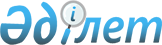 Об изменении границ некоторых сельских округов и поселка БоровоеСовместное решение Акима Акмолинской области и Акмолинского областного маслихата от 12 апреля 2002 года N С-16-12/35. Зарегистрированно управлением юстиции Акмолинской области 8 мая 2002 года N 1081.

      В соответствии со статьей 11  Закона Республики Казахстан "Об административно-территориальном устройстве Республики Казахстан", в целях совершенствования административно - территориального устройства области и на основании совместного ходатайства маслихатов и акимов районов, областной маслихат и аким области решили:  

      - внести следующие изменения в административно-территориальное устройство области:  



                    По Буландынскому району:  

      1. Изменить границы Вознесенского сельского округа и образовать две административно - территориальные единицы:  

      - Вознесенский сельский округ, в границах с.Вознесенка, с.Белоцерковка, с.Красный Кордон с центром в с. Вознесенка;  

      - Караузекский сельский округ в границах с.Колоколовка, с.Купчановка, с.Прохоровка, с.Еруслановка с центром округа в с. Колоколовка.  

      2. Изменить границы Журавлевского сельского округа и образовать две административно - территориальные единицы:  

      - Журавлевский сельский округ, в границах с.Журавлевка, с.Ярославка, с.Новодонецк, с.Воробьевка с центром в с.Журавлевка;  

      - Айнакольский сельский округ, в границах с.Красноводское, с.Острогорское с центром в с.Красноводское.  

      3. Изменить границы Карамышевского сельского округа и образовать две административно-территориальные единицы:  

      - Карамышевский сельский округ, в границах с.Карамышевка, с.Отрадное, с.Мат, с.Суворовка, с.им.Розы Люксембург, с центром в с.Карамышевка;  

      - Амангельдинский сельский округ, в границах с.Партизанка, с.Ортакшыл с центром в с.Партизанка.  



                    По Щучинскому району:  

      1. Изменить границы Наурызбайского и Зеленоборского сельских округов с передачей сел Мадениет и Жанаталап из административного подчинения Наурызбайского сельского округа в административное подчинение Зеленоборского сельского округа с центром в с.Зеленый Бор. 

      2. Изменить границы поселка Боровое и Зеленоборского сельского округа с передачей с.Кумызынай из административного подчинения поселка Боровое в административное подчинение Зеленоборского сельского округа с центром в с.Зеленый Бор.  

      3. Изменить границы Зеленоборского сельского округа и поселка Боровое с передачей с. Окжетпес из административного подчинения Зеленоборского сельского округа в административное подчинение поселка Боровое с центром в поселке Боровое.               Председатель сессии,  

      секретарь областного 

      маслихата        Аким области 
					© 2012. РГП на ПХВ «Институт законодательства и правовой информации Республики Казахстан» Министерства юстиции Республики Казахстан
				